                                KASA ROLNICZEGO UBEZPIECZENIA SPOŁECZNEGO                                PLACÓWKA TERENOWA  W NOWYM TARGUPlacówka Terenowa KRUS w Nowym Targu serdecznie zaprasza do wzięcia udziału w konkursach:- V Ogólnopolski Konkurs dla Dzieci na Rymowankę o Bezpieczeństwie                   w Gospodarstwie Rolnym pod hasłem „Bezpiecznie na wsi mamy, bo o zdrowie dbamy”. Zadanie konkursowe polega na ułożeniu rymowanki min. 4 wersy, odnoszącej się do zakresu merytorycznego kampanii prewencyjnych realizowanych przez KRUS w ramach projektu „Bezpieczny Rolnik, Bezpieczna Wieś”, tj. popularyzujących zasady ochrony zdrowia i życia   w gospodarstwie rolnym. Kompletne zgłoszenie (rymowankę oraz wypełniony formularz zgłoszeniowy) należy przesłać w terminie do dnia 22.03.2023 roku pocztą tradycyjną (liczy się data stempla pocztowego) lub elektroniczną na adres Placówka Terenowa KRUS w Nowym Targu ul. Zacisze 17, 34-400 Nowy Targ, nowytarg@krus.gov.pl .Uczestnikami konkursu mogą być dzieci urodzone w latach 2009-2013, których przynajmniej jeden rodzic/opiekun prawny podlega ubezpieczeniu społecznemu rolników.- XIV Ogólnopolski Konkurs Plastyczny pt. “Bezpiecznie na wsi mamy, bo                o zdrowie dbamy“. Konkurs dedykowany dla uczniów szkół podstawowych w dwóch kategoriach wiekowych:            I grupa- klasy 0-III szkoły podstawowej,II grupa- klasy IV-VIII szkoły podstawowej.W konkursie nie jest wymagane podleganie ubezpieczeniu społecznemu rolników przez rodziców, uczestnikami może być każde dziecko, które jest uczniem szkoły. Zadaniem konkursowym jest wykonanie dwuwymiarowej pracy plastycznej w formacie A-3, dowolną techniką obrazującą sposoby zapobiegania wypadkom przy pracy i rolniczym chorobom zawodowym popularyzowane w ramach projektu „Bezpieczny Rolnik, Bezpieczna Wieś”.                                                                                                             Pracę konkursową wraz z niezbędnymi dokumentami należy przesłać do siedziby Placówki Terenowej KRUS w Nowym Targu, ul. Zacisze  17, 34-400 Nowy Targ w terminie do  05.04.2023 roku.                                                                                                         	   Szczegółowe informacje zostały zawarte w regulaminach konkursów, które są dostępne na stronie internetowej Kasy  www.gov.pl/krusJednocześnie informujemy, iż istnieje możliwość przeprowadzenia z uczniami pogadanki na temat zagrożeń wypadkowych występujących na terenie gospodarstwa.W przypadku dodatkowych pytań prosimy o kontakt z pracownikami Prewencji PT KRUS             w Nowym Targu, tel. 182648462, 182669389 wew. 26 -  (Tomasz Skupiński).								Z poważaniem							Kierownik Placówki Terenowej Agnieszka Futro                                ul. Zacisze 17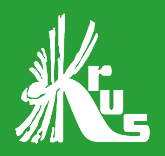                                 34-400 Nowy TargT: +48 18 266 93 89F: +48 18 266 84 96nowytarg@krusgov.plwww.gov.pl/krus